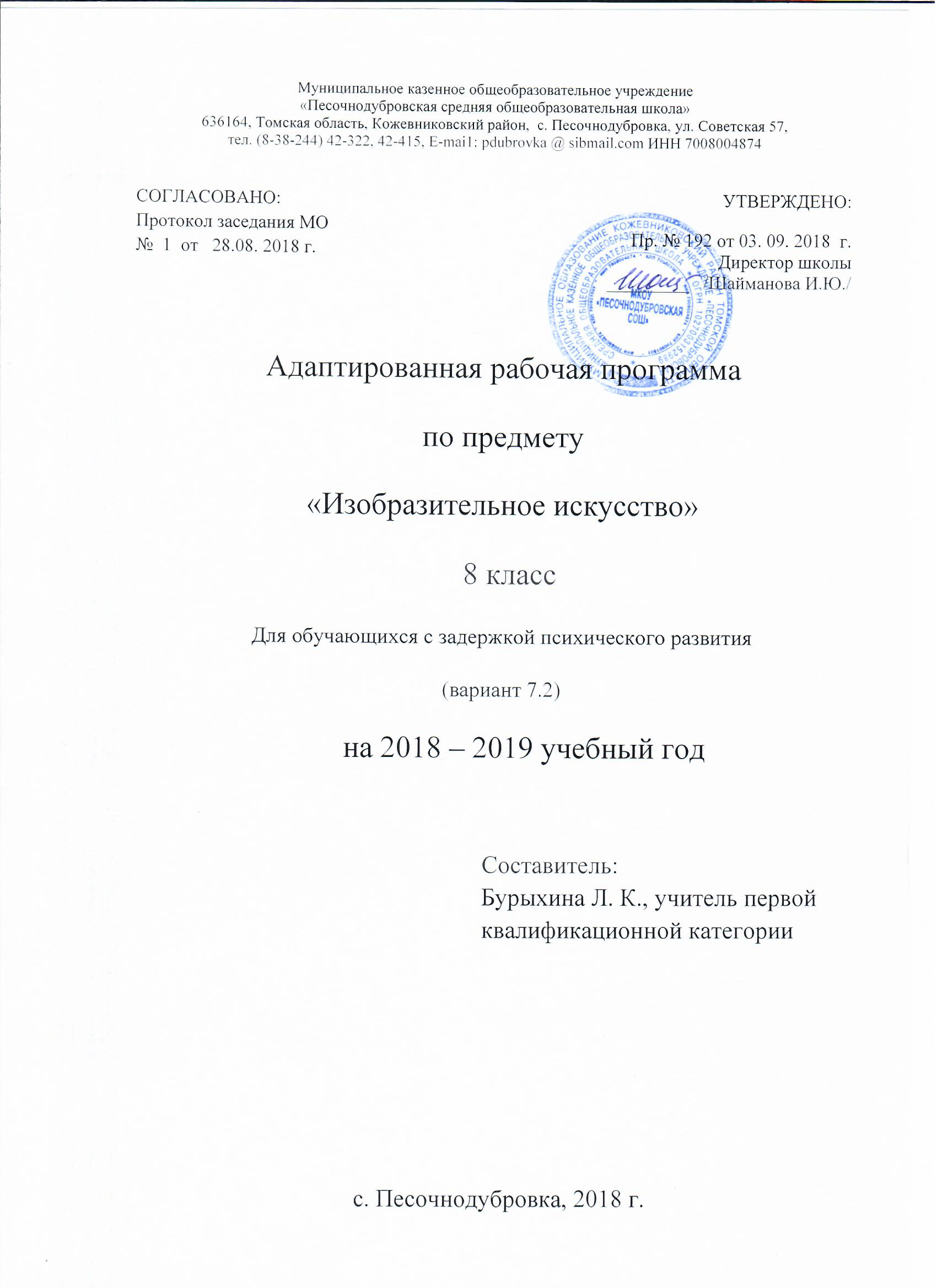 ПОЯСНИТЕЛЬНАЯ ЗАПИСКА	Адаптированная рабочая программа составлена Федерального государственногообразовательного стандарта основного общего образования (ФГОС ООО) обучающихся с ОВЗ и примерной адаптированной основной общеобразовательной программы основного общего образования обучающихся с ЗПР (вариант 7.2).         Адаптированная рабочая программа для обучающихся с ограниченными возможностями здоровья (вариант 7.2) разработана на основе следующих нормативных документов:Федеральный закон от 29 декабря 2012 года №273-ФЗ «Об образовании в Российской Федерации»;Адаптированной образовательной программы основного общего образования МКОУ «Песочнодубровская  СОШ»; (Приказ № 102 от 31.08.2015г.)Устав МКОУ «Песочнодубровская СОШ»;Локальные акты школы.Изобразительное искусство как школьный учебный предмет имеет важное коррекционно- развивающее значение. Уроки изобразительного искусства при правильной их постановке оказывают существенное воздействие на интеллектуальную, эмоциональную и двигательную сферы, способствуют формированию личности умственно отсталого ребенка, воспитанию у него положительных навыков и привычек.Изобразительное искусство – это прекрасный удивительный мир. Увлечение искусством,  любовь к нему приходят к ребёнку не сами по себе, к этому должен заботливо и пристрастно вести его взрослый. Данная программа призвана сформировать у школьников художественный способ познания мира, дать систему знаний и ценностных ориентиров на основе собственной художественной деятельности  и опыта приобщения к выдающимся явлениям русской и зарубежной культуры.Данный курс «Изобразительное искусство» создан с учетом личностного, деятельностного, дифференцированного, компетентностного и культурно-ориентированного подходов в обучении и воспитании  детей с ОВЗ и направлен на формирование функционально грамотной личности на основе полной реализации возрастных возможностей и резервов (реабилитационного потенциала) ребенка, владеющей доступной системой математических знаний и умений, позволяющих применять эти знания для решения практических жизненных задач.Обучение изобразительному искусству носит практическую направленность и тесно связано с другими учебными предметами, жизнью, является одним из средств социальной адаптации в условиях современного общества.В основу программы по изобразительному искусству взят традиционный тематический принцип группировки материала, предусматривающий деление на темы, почасовую разбивку прохождения учебного материала.Цели обучения в предлагаемом курсе изобразительного искусства, сформулированы как линии развития личности ученика средствами предмета:– создание условий для осмысленного применения полученных знаний и умений при решении учебно-познавательных и интегрированных  жизненно-практических задач;– формирование умения использовать художественные представления для описания окружающего мира (предметов, процессов, явлений) в количественном и пространственном отношении, устанавливать сходство и различия между предметами;– содействие развитию основ творческого мышления, аналитико-синтетической деятельности, деятельности сравнения, обобщения; последовательного выполнения рисунка; улучшению зрительно-двигательной координации путем использования вариативных и многократно повторяющихся действий, применением разнообразного изобразительного материала; - коррекция недостатков познавательной деятельности учащихся путем систематического и целенаправленного воспитания и совершенствования у них правильного восприятия формы, строения, величины, цвета предметов, их положения в пространстве, моторики рук, образного мышленияЗадачи курса изобразительного искусства в  8 классе, состоят в том, чтобы:–  сформировать у обучающихся элементарные знания основ реалистического рисунка; навыков рисования с натуры, по памяти, по представлению, декоративного рисования и умения применять их в учебной и общественно-полезной деятельности;– сформировать набор предметных и общеучебных умений, необходимых для изучения смежных дисциплин, дальнейшего обучения, применения в практической деятельности и в будущей профессии;– использовать процесс обучения изобразительному искусству для повышения общего развития учащихся и коррекции недостатков их познавательной деятельности, эмоционально-волевой сферы и личностных качеств с учетом психофизических особенностей и потенциальных возможностей  каждого ученика. - развивать у обучающихся эстетические чувства, умение видеть и понимать красивое;  оценочные суждения о произведениях изобразительного искусства, декоративно-прикладного и народного искусства, скульптуры, архитектуры, дизайна.  Описание места учебного предмета в учебном плане	Согласно учебному плану всего на изучение учебного предмета «Изобразительное искусство» в основной школе в 8 классе, отводится 0,5 час в неделю. Программа авторов рассчитана на 17  часов.	Адаптированная образовательная программа по  изобразительному искусству реализуется по  учебнику А.С. Питерских, «Изобразительное искусство. Изобразительное искусство в театре, кино, на телевидении.8 класс» под редакцией Б. М. Неменского. Москва, «Просвещение», 2012 г.         Адаптированная образовательная программа по  изобразительному искусству в 8 классе составлена на основе основной  общеобразовательной программы по изобразительному искусству для учащихся 5-8 классов  по предметной линии учебников под редакцией Б. М. Неменского 5-9 классы.Общая характеристикаУчебный предмет «Изобразительное искусство» объединяет в единую образовательную структуру практическую художественно-творческую деятельность, художественно-эстетическое восприятие произведений искусства и окружающей действительности. Изобразительное искусство как школьная дисциплина имеет интегративный характер, она включает в себя основы разных видов визуально-пространственных искусств — живописи, графики, скульптуры, дизайна, архитектуры, народного и декоративно-прикладного искусства. Содержание курса учитывает возрастание роли визуального образа как средства познания, коммуникации и профессиональной деятельности в условиях современности.Описание ценностных ориентиров содержания учебного предметаУчебный предмет «Изобразительное искусство» в общеобразовательной школе направлен на формирование художественной культуры учащихся как неотъемлемой части культуры духовной, т. е. культуры мироотношений, выработанных поколениями. Эти ценности как высшие ценности человеческой цивилизации, накапливаемые искусством, должны быть средством очеловечения, формирования нравственно-эстетической отзывчивости на прекрасное и безобразное в жизни и искусстве, т. е. зоркости души растущего человека. Художественно-эстетическое развитие учащегося рассматривается как необходимое условие социализации личности, как способ его вхождения в мир человеческой культуры и в то же время как способ самопознания, самоидентификации и утверждения своей уникальной индивидуальности.Предусматривается широкое привлечение жизненного опыта учащихся, обращение к окружающей действительности. Работа на основе наблюдения и эстетического переживания окружающей реальности является важным условием освоения школьниками программного материала.ЛИЧНОСТНЫЕ, МЕТАПРЕДМЕТНЫЕ И ПРЕДМЕТНЫЕ РЕЗУЛЬТАТЫ ОСВОЕНИЯУЧЕБНОГО ПРЕДМЕТА      В соответствии с требованиями к результатам освоения основной образовательной программы общего образования Федерального государственного образовательного стандарта обучение на занятиях по изобразительному искусству направлено на достижение учащимисяличностных, метапредметных и предметных результатов.      Личностные результаты отражаются в индивидуальных качественных свойствах учащихся, которые они должны приобрести в процессе освоения учебного предмета «Изобразительное искусство».  воспитание российской гражданской идентичности: патриотизма, любви и уважения к Отечеству, чувства гордости за свою Родину, прошлое и настоящее многонационального народа;                                                                                                                                                         осознание своей этнической принадлежности, знание культуры своего народа, своего края, основ культурного наследия народов России и человечества;  усвоение гуманистических, традиционных ценностей многонационального российского общества;формирование ответственного отношения к учению, готовности и способности обучающихся к саморазвитию и самообразованию на основе мотивации к обучению и познанию;формирование целостного мировоззрения, учитывающего культурное, языковое, духовное многообразие современного мира формирование осознанного, уважительного и доброжелательного отношения к другому человеку, его мнению, мировоззрению, культуре; готовности и способности вести диалог с другими людьми и достигать в нём взаимопонимания;развитие морального сознания и компетентности в решении моральных проблем на основе личностного выбора, формирование 7 нравственных чувств и нравственного поведения, осознанного и ответственного отношения к собственным поступкам;формирование коммуникативной компетентности в общении и сотрудничестве со сверстниками, взрослыми в процессе образовательной, творческой деятельности;осознание значения семьи в жизни человека и общества, принятие ценности семейной жизни, уважительное и заботливое отношениек членам своей семьи;развитие эстетического сознания через освоение художественного наследия народов России и мира, творческой деятельности эстетического характера.        Метапредметные результаты характеризуют уровень сформированности универсальных способностей учащихся, проявляющихся в познавательной и практической творческой деятельностиумение самостоятельно определять цели своего обучения, ставить и формулировать для себя новые задачи в учёбе и познавательной деятельности, развивать мотивы и интересы своей познавательной деятельности;умение самостоятельно планировать пути достижения целей, в том числе альтернативные, осознанно выбирать наиболее эффективные способы решения учебных и познавательных задач;умение соотносить свои действия с планируемыми результатами, осуществлять контроль своей деятельности в процессе достижения результата, определять способы действий в рамках предложенных условий и требований, корректировать свои действия в соответствии с изменяющейся ситуацией;умение оценивать правильность выполнения учебной задачи, собственные возможности её решения;владение основами самоконтроля, самооценки, принятия решений и осуществления осознанного выбора в учебной и познавательной деятельности;умение организовывать учебное сотрудничество и совместную деятельность с учителем и сверстниками;                                                                                                                                                                      работать индивидуально и в группе: находить общее решение и разрешать конфликты на основе согласования позиций и учёта интересов;   формулировать, аргументировать и отстаивать своё мнение.     Предметные результаты характеризуют опыт учащихся в художественно-творческой деятельности, который приобретается и закрепляется в процессе освоения учебного предмета. формирование основ художественной культуры обучающихся как части их общей духовной культуры, как особого способа познания жизни и средства организации общения;    развитие эстетического, эмоционально-ценностного видения окружающего мира;                   развитие наблюдательности, способности к сопереживанию, зрительной памяти, ассоциативного мышления, художественного вкуса и творческого воображения;развитие визуально-пространственного мышления как формы эмоционально-ценностного освоения мира, самовыражения и ориентации в художественном и нравственном пространстве культуры;освоение художественной культуры во всём многообразии её видов, жанров и стилей как материального выражения духовных ценностей, воплощённых в пространственных формах (фольклорное художественное творчество разных народов, классические произведенияотечественного и зарубежного искусства, искусство современности);воспитание уважения к истории культуры своего Отечества, выраженной в архитектуре, изобразительном искусстве, в национальных образах предметно-материальной и пространственной среды, в понимании красоты человека;приобретение опыта создания художественного образа в разных видах и жанрах визуально-пространственных искусств: изобразительных (живопись, графика, скульптура), декоративно-прикладных, в архитектуре и дизайне;                                                                                                     приобретение опыта работы над визуальным образом в синтетических искусствах (театр и кино);приобретение опыта работы различными художественными материалами и в разных техниках в различных видах визуально-пространственных искусств, в специфических формах художественной деятельности, в том числе базирующихся на ИКТ (цифровая фотография,видеозапись, компьютерная графика, мультипликация и анимация);развитие потребности в общении с произведениями изобразительного искусства, освоение практических умений и навыков восприятия, интерпретации и оценки произведений искусства; формирование активного отношения к традициям художественнойкультуры как смысловой, эстетической и личностно значимой ценности;осознание значения искусства и творчества в личной и культурной самоидентификации личности;развитие индивидуальных творческих способностей обучающихся, формирование устойчивого интереса к творческой деятельности.Содержание учебного предмета  «Изобразительное искусство» Программный материал каждого класса дан в сравнительно небольшом объеме с учетом индивидуальных показателей скорости и качества усвоения художественных представлений, знаний, умений практического их применения в зависимости от степени выраженности и структуры дефекта обучающихся, что предусматривает необходимость индивидуального и дифференцированного подхода на уроках.Каждый урок изобразительного искусства оснащается необходимыми наглядными пособиями, раздаточным материалом, техническими средствами обучения.ДИЗАЙН И АРХИТЕКТУРА В ЖИЗНИ ЧЕЛОВЕКАI раздел.    Архитектура и дизайн — конструктивные искусства в ряду пространственных искусств. Мир, который создаёт человек. Художник — дизайн — архитектура. Искусство композиции — основа дизайна и архитектуры (8 часов).   Возникновение архитектуры и дизайна на разных этапах общественного развития. Дизайн и архитектура как создатели «второй природы», рукотворной среды нашего обитания. Единство целесообразности и красоты, функционального и художественного.                                                                                                            Композиция как основа реализации замысла в любой творческой деятельности. Плоскостная композиция в дизайне. Элементы композиции в графическом дизайне: пятно, линия, цвет, буква, текст и изображение. Основные композиционные приёмы: поиск уравновешенности (симметрия и асимметрия, динамическое равновесие), динамика и статика, ритм, цветовая гармония. Разнообразные формы графического дизайна, его художественно-композиционные, визуально-психологические и социальные аспекты.II раздел.  В мире вещей и зданий. Художественный язык конструктивных искусств (9 часов). От плоскостного изображения — к макетированию объёмно-пространственных композиций. Прочтение плоскостной композиции как «чертежа» пространства. Здание — объём в пространстве и объект в градостроительстве.  Основы формообразования. Композиция объёмов в структуре зданий.        Структура дома и его основные элементы. Развитие строительных технологий и историческое видоизменение основных элементов здания.       Унификация — важное звено архитектурно-дизайнерской деятельности.   Модуль в конструкции здания. Модульное макетирование.    Дизайн как эстетизация машинного тиражирования вещей.  Геометрическая структура вещи.  Несущая конструкция — каркас дома и корпус вещи.  Отражение времени в вещи. Взаимосвязь материала и формы в дизайне.                                                                                     Роль цвета в архитектурной композиции и в дизайнерском проекте.  Формообразующее и эстетическое значение цвета в архитектуре и дизайне.Методы обучения: словесные, наглядные, практические.Для решения задач, поставленных программой,  предусмотрены четыре вида занятий:- рисование с натуры                                                                        - декоративное рисование;- рисование на тему;-беседы об изобразительном искусстве.Основными видами деятельности учащихся с  задержкой психического развития 7.2  по предмету «Изобразительное искусство » являются:– практические действия с предметами, их заменителями, направленные на формирование способности мыслить отвлеченно;–   отработка графических умений и навыков;–   практические упражнения в композиционном, цветовом и художественно-эстетическом  построении заданного изображения;– развёрнутые рассуждения при анализе картин, произведений народных промыслов, что содействует развитию речи и мышления, приучают к сознательному выполнению задания, к самоконтролю;– работа над ошибками, способствующая  раскрытию причин, осознанию  и исправлению ошибок;– индивидуальные занятия, обеспечивающие понимание приёмов художественного изображения;– работа, направленная на формирование умения слушать и повторять рассуждения учителя. Планируемые результаты изучения учебного предмета8 классПо итогам 8 класса ученик должен уметь:-уметь анализировать произведения архитектуры;-уметь конструировать объёмно-пространственные композиции;- понимать роль и место искусства в развитии культуры, ориентироваться в связях искусства с наукой и религией;-осознавать потенциал искусства в познании мира, в формировании отношения к человеку, природным и социальным явлениям;- понимать роль искусства в создании материальной среды обитания человека;-сознавать главные темы искусства и, обращаясь к ним в собственной художественно-творческой деятельности, создавать выразительные образы.-работать с натуры, по памяти и воображению над зарисовкой и проектированием конкретных зданий;-использовать разнообразные материалы (бумага белая и тонированная, картон, цветные плёнки; краски: гуашь, акварель; графические материалы: уголь, тушь,  карандаш, мелки; материалы для работы в объёме: картон, бумага, заготовки- усвоить принципы построения изображения и пространственно-временного развития и построение видеоряда;- усвоить принципы киномонтажа  в создании художественного образа;- быть готовым к аргументированному подходу при анализе современных явлений в искусствах кино, телевидение, видео.Выпускник научится:моделировать в своём творчестве основные этапы художественно-производственного процесса в конструктивных искусствах;владеть навыками формообразования, использования объёмов в дизайне и архитектуре (макеты из бумаги, картона, пластилина), создавать композиционные                                                                                                          макеты объектов на предметной плоскости и в пространстве;работать с натуры, по памяти и воображению над зарисовкой и проектированием конкретных зданий и вещной среды;создавать с натуры и по воображению архитектурные образы графическими материалами и др.;Выпускник получит возможность научиться:конструировать основные объёмно-пространственные объекты, реализуя при этом фронтальную, объёмную и глубинно-пространственную композицию;                                       использовать в макетных и графических композициях ритм линий, цвета, объёмов, статику и динамику тектоники и фактур;использовать выразительный язык при моделировании архитектурного ансамбля;использовать разнообразные художественные материалыКонтроль за усвоением знаний.Процесс обучения изобразительному искусству постоянно сопровождается контролем.  Способы контроля знаний по изобразительному искусству разнообразны: устный опрос (фронтальный и индивидуальный), творческие работы, самоконтроль и взаимоконтроль.Обучающиеся должны  постоянно видеть результаты своей работы для понимания значения отметок, выработки умения критически оценивать себя через:  – отметки за разные задания, демонстрирующие развитие.Накопление этих отметок и оценок показывает результаты продвижения в усвоении новых знаний и умений каждым учеником. Материально – техническое  и учебно – методическое обеспечение  Рабочая программа. Предметная линия учебников под редакцией Б.М. Неменского. 5-8 классы: пособие для учителей общеобразоват. учреждений / Б.М. Неменский, Л.А. Неменская, Н.А. Горяева, А.С. Питерских. – М.: Просвещение, 2016.Горяева Н.А., Островская О.В. Декоративно-прикладное искусство в жизни человека: Учебник по изобразительному искусству для 6класса/Под ред. Б.М. Неменского.- М.: Просвещение, Альбом  декоративно-прикладное искусство (выпуск №2)  « Русское народное искусство XVIII-XXвв.»Альбом  декоративно-прикладное искусство  « Мастера палеха»Альбом. Государственная Третьяковская галерея» выпуск 4.«Основы композиции», Н.М. Сокольникова, Обнинск, «Титул», 1996г.«Основы рисунка», Н.М. Сокольникова, Обнинск, «Титул», 1996г.«Основы живописи», Н.М. Сокольникова, Обнинск, «Титул», 1996гТехнические средства обучения:1.Компьютер.2.Интерактивная доска3.Мультимедийный проектор.4.ПринтерУчебно-практическое оборудование:  классная доска с магнитной поверхностью и набором приспособлений для крепления таблиц, схем.Тематическое планирование №п/пТема урокаВиды деятельностиКол-во часовВид контроля, измерители датаОсновы композиции в конструктивныхискусствах.Выбирать способы компоновкикомпозиции и составлять различныеплоскостные композиции.1текущийОсновы композиции в конструктивныхискусствах. Гармония, контраст, выразительность.Передавать в учебныхработах - движение, статику и композиционный ритм.1текущийПрямые линии и организация пространстваИспользовать прямые линии для связывания отдельных элементов в единое композиционное целое.1текущийЦвет — элемент композиционноготворчества.Применять цвет в графических           композициях.1текущийСвободные формы: линии и тоновые пятна.Использовать знания полученные на практике. 1текущийБуква — строка —текст. Искусство шрифта.Применять печатное слово, типографскую строку в качестве элементовграфической композиции.1текущий Когда текст и изображение вместе. Композиционные основы макетирования вграфическом дизайне.Создавать творческую работу в материале.1текущийВ бескрайнем мире книг и журналов. Многообразие форм графического дизайна.Создавать практическую творческую работу в материале.1текущийОбъект и пространство.Применять в создаваемых пространственных композициях доминантныйобъект и вспомогательные соединительные элементы.1текущийВзаимосвязь объектов в архитектурномМакете.Овладевать способами обозначенияна макете рельефа местности и природных объектов. 2текущийКонструкция: часть и целое. Здание как сочетание различных объёмов. Понятие модуля.Применять модульные элементы в создании эскизного макета дома.1текущийКонструкция: часть и целое. Здание как сочетание различных объёмов. Понятие модуля.Применять модульные элементы в создании эскизного макета дома.1текущийВажнейшие архитектурные элементыЗдания.Создавать разнообразные творческие работы.1текущийКрасота и целесообразность. Вещь как сочетание объёмов и образ времени.Создавать разнообразные творческие работы.1текущийФорма и материал.Создавать новые фантазийные или утилитарные функции для старых вещей.1текущийЦвет в архитектуре и дизайне. Роль цветав формотворчестве.Выполнять коллективную творческую работу по теме.1текущий